Государственное бюджетное дошкольное образовательное учреждение детский сад №1 общеразвивающего вида с приоритетным осуществлением деятельности по художественно-эстетическому  развитию детей Кировского района Санкт-ПетербургаПроект «ТИКО-конструктор, как средство развитие речи детей»ВоспитательЧерняк Надежда АлександровнаСанкт-Петербург2023XXI век – век компьютерных технологий. У детей, казалось бы, есть все для их развития:  планшеты, компьютеры, телефоны, игровые приставки, но почему-то все больше и больше встречается детей с речевыми нарушениями и проблема формирования речи у детей дошкольного возраста остаётся, по-прежнему, актуальна. Ведь чем богаче и правильнее речь ребенка, тем легче ему высказывать свои мысли, тем шире его возможности познать действительность. Успешное решение этой задачи, именно в дошкольном возрасте, позволяет сформировать поведение ребенка, его будущие полноценные взаимоотношения с детьми и взрослыми, а, следовательно, и его личность в целом. В соответствии с принципом вариативности дошкольное учреждение вправе выбрать свою модель образования и конструировать педагогический процесс на основе прогрессивных идей и технологий. В  педагогической практике существует множество методов и приемов, технологий и методик развития речи дошкольников как традиционных, так и современных инновационных,  направленных на развитие творческих способностей, формирование у дошкольников интереса и потребности к активной созидательной деятельности. Продуктивное обучение, проектная и исследовательская деятельность, ИКТ,  техно-моделирование, приходят на смену традиционному образованию. В своей педагогической  работе я активно применяю  информационно-коммуникационные технологии, так как современную образовательную деятельность невозможно представить без технических средств обучения. Но, никакой, даже самый современный компьютер не заменит воспитателя, его эмоционального слова и взаимодействия с ним. Одним из перспективных методов, способствующих решению проблемы развития речи, является метод проектной деятельности. Основываясь на личностно-ориентированном подходе к обучению и воспитанию, он развивает познавательный интерес к различным областям знаний, формирует навыки сотрудничества. Суть метода проектов - стимулировать интерес детей к определенным проблемам, предполагающим владение некоторой суммой знаний, и через проектную деятельность, предусматривающую решение одной или целого ряда проблем, показать практическое применение полученных знаний. Таким образом, проектная деятельность представляет собой особый вид интеллектуально – творческой деятельности; совокупность приемов, операций овладения определенной областью практического или теоретического знания, той или иной деятельности; способ достижения дидактической цели через детальную разработку проблемы (технологию), которая должна завершиться вполне реальным, осязаемым практическим результатом, оформленным тем или иным образом. В дошкольном образовании метод проектов рассматривается как один из вариантов интеграции (интеграция на основе единого проекта). Особенностью проектной деятельности в дошкольной системе образования является то, что ребенок еще не может самостоятельно найти противоречия в окружающем, сформулировать проблему, определить цель(замысел). Поэтому в воспитательно-образовательном процессе ДОУ проектная деятельность носит характер сотрудничества, в котором принимают участие дети и педагоги ДОУ, а также вовлекаются родители и другие члены семьи. На мой  взгляд, совместная деятельность взрослого с ребёнком  является самой интересной, самой эффективной и активизирующей речевую деятельность. В ходе совместной деятельности налаживается эмоциональный контакт и деловое сотрудничество. Вопрос организации пространственно-развивающей среды в дошкольном учреждении на сегодняшний день также особо актуален. Организация развивающей среды в ДОУ, с учетом требований ФГОС ДО строится таким образом, чтобы дать возможность наиболее эффективно развивать индивидуальность каждого ребенка с учетом его склонностей, интересов, уровня активности. Именно поэтому необходимо обогащать и обновлять среду элементами, стимулирующими познавательную, речевую, эмоциональную, двигательную деятельность детей. Принимая во внимание вышеизложенные вопросы, мною был создан проект «ТИКО-конструктор, как средство развитие речи детей»Технология ТИКО-моделирования представляет собой трансформируемый игровой конструктор из набора ярких плоскостных фигур из пластмассы, которые могут шарнирно соединяться друг с другом. Работа с конструктором  позволяет педагогу сочетать образование, воспитание и развитие детей в режиме игры, объединяет игру с исследовательской и экспериментальной деятельностью, предоставляет ребенку возможность экспериментировать и созидать свой собственный мир.Использование технологии ТИКО-моделирования является наиболее эффективным средством, способствующим реализации основных образовательных областей. Формирует определенные умения: творческие умения – дети придумывают, фантазируют оригинальные и необычные конструкции из ТИКО, тем самым развивая  творческое мышление; интеллектуальные умения – чтобы сконструировать фигуру, ребенку нужно осмыслить, какие детали он возьмет для конструирования, в какой последовательности будет их соединять; коммуникативные умения – дети увлекаются совместным конструированием, в процессе работы активно общаются.Новизна педагогического опыта заключается в интегрированном решении задач обучения технологии творчества и основной образовательной программы дошкольного учреждения с учетом ФГОС ДО. А также она направлена на создание условий развития инициативы и творческих способностей ребенка на основе сотрудничества с взрослыми и сверстниками через игры, познавательную и исследовательскую деятельность. Идеальной для использования в дошкольном воспитании является деятельность, в которой присутствует ряд важных развивающих аспектов, и интеграция образовательных областей достигается легко. Одним из таких любимых и увлекательных для детей и воспитателей видов работы является конструирование. Кроме педагогических достоинств, занятия конструированием оставляют яркий эмоциональный след в памяти ребёнка, иногда сохраняющийся на всю жизнь.Характеристика проекта:Вид проекта: информационно – познавательный, творческийУчастники проекта: дети 3-4 лет, педагоги ДОУ, родители.Продолжительность проекта: долгосрочный (сентябрь – май)Актуальность работы с ТИКО: обеспечение развития детского творчества, психических процессов, познавательной активности, мелкой моторики, пространственного ориентирования, комбинаторных и конструкторских способностей, необходимых для дальнейшего формирования речи ребенка и  его самореализации.Важной особенностью конструирования является тесная связь с игрой. Дети конструируют не для того, чтобы поставить готовое изделие на полку и потом восхищаться им или просто забыть про него. Они конструируют, чтобы играть, и начинают играть уже во время самого процесса конструирования.Ожидаемые результаты конструкторской деятельности направлены на формирование у воспитанников способности и готовности к созидательному творчеству в окружающем мире, на развитие конструкторских способностей, формирование элементарного логического мышления.Отличительная особенность ТИКО от других развивающих игр и пособий: работа с геометрическими телами, за которыми стоят реальные объекты, сделанные человеком, позволяет, опираясь на актуальные для дошкольника наглядно-действенный и наглядно-образный уровни познавательной деятельности, постепенно подниматься на более высокий абстрактный словесно-логический уровень. Обеспечивает включение педагога и детей в совместную деятельность по конструированию, основанную на практической работе с конструктором для объемного моделирования. Освоив курс «ТИКО-конструктор», дети успешно овладеют основными приемами умственной деятельности, научатся ориентироваться на плоскости и в пространстве, научатся самостоятельно владеть техническим творчеством, освоят навыки креативного моделирования и приобретут способность синтезировать свои собственные конструкции. У детей сформируются предпосылки к учебной деятельности: умение и желание трудиться, выполнять задания в соответствии с инструкцией и поставленной целью, умение доводить начатое дело да конца, планировать будущую работу.Цель: Формирование и совершенствование речи ребенка посредством ТИКО- конструктораЗадачи: – расширение и активизация словарного запаса, развитие первоначальных навыков диалогической речи;– развитие психических процессов (восприятия, памяти, воображения, мышления, речи), развитие сенсомоторных процессов (глазомера, мелкой моторики);– активизация работы левого и правого полушарий головного мозга ребенка за счет управления работой кистей рук и задействования пространственного мышления при сборе объемных фигур; - расширение кругозора, обогащение эмоциональной сферы, развитие художественно-эстетического вкуса;– создание условий для творческой самореализации и формирования мотивации успеха и достижений на основе предметно-преобразующей деятельности; – развитие интереса к исследовательской деятельности и моделированию; – воспитание трудолюбия, добросовестного и ответственного отношения к выполняемой работе, умения сотрудничать с другими людьми (сверстниками и взрослым). Материально – техническое обеспечение:-ноутбук, интерактивная панель, ТИКО-конструкторыЭтапы проекта:1. Подготовительный этап:- разработка перспективного план работы с детьми в образовательной, совместной и  самостоятельной деятельности;- разработка перспективного плана по взаимодействию с родителями;- подбор информации для оформления родительского уголка (памятки, консультации, рекомендации);- оформление центра ТИКО-конструирования;- разработка сборника схем для конструирования;- создание банка презентаций;- фонотека (аудиозаписи с музыкальными произведениями);- демонстрационный материал - тематические картотеки (стихи, загадки, подвижные игры);- дидактические и словесные игры;- детская художественная и познавательная литература;2. Этап реализации.Осень. Сентябрь.Тема мероприятия: «Осень к нам пришла»Формы совместной деятельности:Презентация «Знакомство с «ТИКО-конструктором». Цель: познакомить детей с ТИКО-конструктором, научить соединять детали. Продуктивная деятельность: плоскостная конструкция осенние листочкиПодвижная игра с ТИКО-листочками:Листья осенние тихо кружатся (дети кружатся, расставив руки с листочками в стороны),Листья нам под ноги тихо ложатся (приседают, кладут листочки),И под ногами шуршат, шелестят (движения руками по листочкам вправо-влево),Будто опять закружиться хотят (дети снова кружатся, расставив руки с листочками в стороны).Развитие речевого дыхания: «Листочек, плыви!» (дуем на ТИКО-листочки в ёмкости с водой)Артикуляционная гимнастика: Нам радостно и весело в осеннем лесу, «улыбнемся друг другу и лесным обитателям». Улыбнуться (губы и зубы сомкнуты).Продуктивная деятельность: плоскостная конструкция «Грибок»Артикуляционная гимнастика: «Грибок»Продуктивная деятельность: коллективная постройка артикуляционного и дыхательного кубиков.Взаимодействие с родителями:Консультация «Что такое ТИКО-конструктор?»Родительский клуб «Развитие мелкой моторики для развития речи»Октябрь.Тема мероприятия: «Птицы»Формы совместной деятельности:Презентация «Какие бывают птицы». Цель: расширять представления детей омногообразии птиц. Расширять активный и пассивный словарный запас по теме.  Познакомить с ТИКО-схемами птиц.Пальчиковая гимнастика:Поочередно соединяем все пальцы с большим) Ищет птичка и в траве, И на ветках, и в листве,(Смена рук)Продуктивная деятельность: плоскостная конструкция «Птичка» по схемеСловесно-дидактическая игра с ТИКО-птичкой «Строение птиц»Подвижная игра с ТИКО-птичками: «Летели птички» Летели две птички,Собой невелички.Как они летели,Все люди глядели.Как они садились,Все люди дивились.Развитие речевого дыхания: «Как поёт снегирь».И. П. : ноги на ширине плеч, руки опущены. 1 – вдох, подняться на носки, руки вверх, в стороны; 2- и. п., на выдохе произносить: «И-и-И-и-И-и!», меняя высоту голоса. Повторить 3-4 раза.Продуктивная деятельность: коллективная плоскостная конструкция «Змейка» Артикуляционная гимнастика: «Любопытная Змея»: улыбнись, открой рот, сильно высунь язык и спрячь, не закрывая рот.Экспериментирование: перья птицВзаимодействие с родителями:Клуб выходного дня. Спектакль «Дюймовочка»Консультация «Польза конструирования»Родительский клуб  «ТИКО-птицы»Ноябрь.Тема мероприятия: «Лесные звери»Формы совместной деятельности:Презентация «Как звери к зиме готовятся». Цель: расширять представления детей о лесных зверях. Познакомить с ТИКО-схемами зверят. Расширять и обогащать активный и пассивный словарь детей.Пальчиковая гимнастика:Жили-были зайчики на лесной опушкеМыли свои лапочки, мыли свои ушкиПродуктивная деятельность: плоскостная конструкция «Зайчик» по схемеДидактическая ТИКО-игра «Лесные звери»Подвижная игра с ТИКО-зайчиком «Зайка беленький сидит»Развитие речевого дыхания: Зайка будет отдыхать И поучится дышать. (Дети вдыхают воздух через нос и выдыхают, словно надувают воздушный шарик. )Продуктивная деятельность: плоскостная конструкция «Домик»Артикуляционная гимнастика: «Окошко»Взаимодействие с родителями:Клуб выходного дня: Экскурсия в «Зоологический музей»Консультация «Виды конструирования»Родительский клуб «ТИКО-звери»Выставка ТИКО-конструкцийЗима. Декабрь.Тема мероприятия: Новый Год с МышонкомФормы совместной деятельности:Презентация «Лесные звери». Цель: расширять представления детей олесных зверях. Познакомить с ТИКО-схемами зверей. Расширять и обогащать активный и пассивный словарь детей.Знакомство со сказкой «Приключения Зайчонка»Пальчиковая гимнастика: «Мышка»Вышла мышка как-то раз (Пальцы обеих рук «бегут» по столу)Поглядеть, который час (Поворачивают руки ладонями вверх-вниз)Раз, два, три четыре   (Сжимают пальцы в кулак)Мышка дернула за гири (выбрасывают пальцы из кулаков)Вдруг раздался страшный звон (хлопаем в ладоши)Убежала мышка вон (прячут руки за спину)Продуктивная деятельность: коллективная плоскостная конструкция «Мышка»Подвижная игра: «Мыши водят хоровод…»Развитие речевого дыхания: «Как пищит мышонок»Продуктивная деятельность: объёмная конструкция «Ёлочка»Взаимодействие с родителями:Театрализация авторской сказки «Приключения Зайчонка»Выставка ТИКО-конструкцийЯнварь.Тема мероприятия: «Мебель»Формы совместной деятельности:Презентация «Мебель». Цель: расширять представления детей опредметах мебели. Познакомить с ТИКО-схемами мебели. Расширять и обогащать активный и пассивный словарь детей.Пальчиковая гимнастика:«Много мебели в квартире»Продуктивная деятельность: объёмная конструкция «Мебель» по схемеСловесно-дидактическая игра с ТИКО-мебелью «Доскажи и покажи словечко»(Если ты захочешь спать,В спальне ждёт тебя кровать)Подвижная игра с ТИКО-мебелью: «Кто где спрятался?» Развитие речевого дыхания: "Молоточек".Приколачиваем дверцу к шкафчику. Глубокий вдох, на одном выдохе произносим: т-т-т-т-т-т-  -д-д-д-д-д-д  та-та-та-да ты-ты-ты-ды тук-тук-тукАртикуляционная гимнастика: Высокий шкаф. Высунуть язычок вверх и стараться дотянуться до носа. Удерживать язычок в таком положении на счёт до 5Взаимодействие с родителями:Выставка ТИКО-конструкцийКонсультация «Как учить стихи с малышами»Конкурс чтецов стихотворений Агнии Барто из цикла «Игрушки»Выставка ТИКО-конструкцийФевраль.Тема мероприятия: «Корзинка»Формы совместной деятельности:Презентация «Мебель». Цель: расширять представления детей об овощах и фруктах. Познакомить с ТИКО-схемами по теме. Расширять и обогащать активный и пассивный словарь детей.Пальчиковая гимнастика: «У девочки Зины, Овощи в корзине»Продуктивная деятельность: Объёмная конструкция по схеме: Корзинка для овощейПодвижная игра: «Я по лесу иду, грибы-ягоды ищу»Словесно-дидактическая игра «Что в корзинку положу?»Развитие речевого дыхания: «Приятный запах» (апельсин, лимон, яблоко). (Ребенок нюхает фрукт и на выдохе произносит фразу «Хорошо пахнет» или
«Очень приятный запах»)Артикуляционная гимнастика: "Яблочки". Ваши щёчки круглые как яблочки. (Надуть обе щеки)" Спрячем ягодку за щёчку" (Надувать попеременно то левую, то правую щеку).Продуктивная деятельность: объёмная конструкция «Морковка»Взаимодействие с родителями:ТИКО-эстафета с папами. Коллективная постройка объёмной фигуры «Танк»Выставка ТИКО-конструкцийМарт.Тема мероприятия: «Цветы»Формы совместной деятельности:Презентация «Цветы». Цель: расширять представления детей оПервых цветах. Познакомить с ТИКО-схемами цветов. Расширять и обогащать активный и пассивный словарь детей.Пальчиковая гимнастика: «Первоцветы»Только-только на землеСлед растаял снежный, (Руки ладонями вниз разводим в стороны)А уже кивает мнеПервый листик нежный. (Сгибаем-разгибаем ладони)Продуктивная деятельность: Объёмная конструкция «Цветы для мамы»Подвижная игра: «Собери цветок»Словесно-дидактическая игра «Как вырастить семечко?»Экспериментирование с опорой на ТИКО-схемуРазвитие речевого дыхания: «Бабочка и цветок» Посадить бумажную бабочку на ТИКО-цветочек или, наоборот, сдуть её.Артикуляционная гимнастика: "Упражнение Заборчик»ставим верхние зубки на нижние, растягиваем губы в улыбке; стараемся улыбаться как можно шире, показав все зубки; стараемся удерживать улыбку от пяти до десяти секунд.Продуктивная деятельность: конструкция «Заборчик»Взаимодействие с родителями:Экскурсия в Ботанический садТИКО-досуг с мамами «Наши мамы-королевы!»Выставка ТИКО-конструкцийАпрель.Тема мероприятия: «Космос»Формы совместной деятельности:Пальчиковая гимнастика: «В звёздном небе звёзды светят(показываем звёзды, пальчики переплетаются)Космонавт летит в ракете (изображаем полёт ракеты: руки вверху соединить)День летит, ночь летит (загибаем пальцы)И на землю вниз глядит (изображаем иллюминатор)Продуктивная деятельность: Объёмная конструкция: РакетаПодвижная игра: «Космодром»Словесно-дидактическая игра «Найди свою ракету» (глазками ищут по группе ракеты и, используя пространственные предлоги, рассказывают, где она)Развитие речевого дыхания: «Покорители космоса»Артикуляционная гимнастика: «Часики»Взаимодействие с родителями:Выставка ТИКО-конструкцийМай.Тема мероприятия: «Сказка про Зайца и Мышку»Формы совместной деятельности:Пальчиковая гимнастика: игры с речевым кубикомПродуктивная деятельность: Объёмная конструкция по замыслу детейСловесно-дидактическая игра «Расскажи сказку»Развитие речевого дыхания: игры с речевым кубикомАртикуляционная гимнастика: игры с речевым кубикомВзаимодействие с родителями:Родительское собрание «Итоги года: вот и стали мы на год взрослей»Родительский клуб «Фестиваль творческих идей»Театрализация сказки «Заяц и Мышка» (приложение)Выставка ТИКО-конструкцийКонсультация «Как играть с ребенком дома, используя разные виды конструирования»Результативность опыта работы  и достижение поставленных задач подтверждена в ходе проведенного мониторинга детей и представлена в виде диаграммы. только с помощью взрослого.Для сбора диагностических данных использовался метод  естественно-педагогического наблюдения. Дополняются наблюдения свободным общением педагога с детьми, играми, рассматриванием картинок и схем, выполнением специально-подобранных заданий и выставками детских работ. Оценка уровня развития детей по каждому показателю осуществляется по 3х-бальной системе: высокий уровень (оптимальный) – ребенок самостоятельно отвечает на вопросы, самостоятельно выполняет задание (решает задачу), если находит ошибку-сам замечает и исправляет её; средний (достаточный) – ребенок отвечает на вопросы неполными ответами, выполняет задание с одной-двумя ошибками, сам ошибку не находит, но при указании на ошибку взрослым, сам исправляет ее; низкий (критический) – ребенок справляется только с частью задания, ответы неполные, исправляет ошибкиПриложение Авторская сказка детей второй младшей группы «Морские Звёздочки»«Заяц и Мышка»Результативность опыта работы  и достижение поставленных задач подтверждена в ходе проведенного мониторинга детей и представлена в виде диаграммы. только с помощью взрослого.Для сбора диагностических данных использовался метод  естественно-педагогического наблюдения. Дополняются наблюдения свободным общением педагога с детьми, играми, рассматриванием картинок и схем, выполнением специально-подобранных заданий и выставками детских работ. Оценка уровня развития детей по каждому показателю осуществляется по 3х-бальной системе: высокий уровень (оптимальный) – ребенок самостоятельно отвечает на вопросы, самостоятельно выполняет задание (решает задачу), если находит ошибку-сам замечает и исправляет её; средний (достаточный) – ребенок отвечает на вопросы неполными ответами, выполняет задание с одной-двумя ошибками, сам ошибку не находит, но при указании на ошибку взрослым, сам исправляет ее; низкий (критический) – ребенок справляется только с частью задания, ответы неполные, исправляет ошибкиРоль Слова Действие Реквизит1 ребЛисточкиНаступила осень,Листики опали,Танец с листиками, ветер дует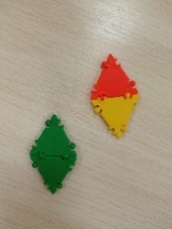 2 ребГрибочкиИ выросло в лесочкеМножество грибов.Актёры собирают грибочки в корзинки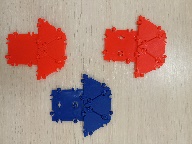 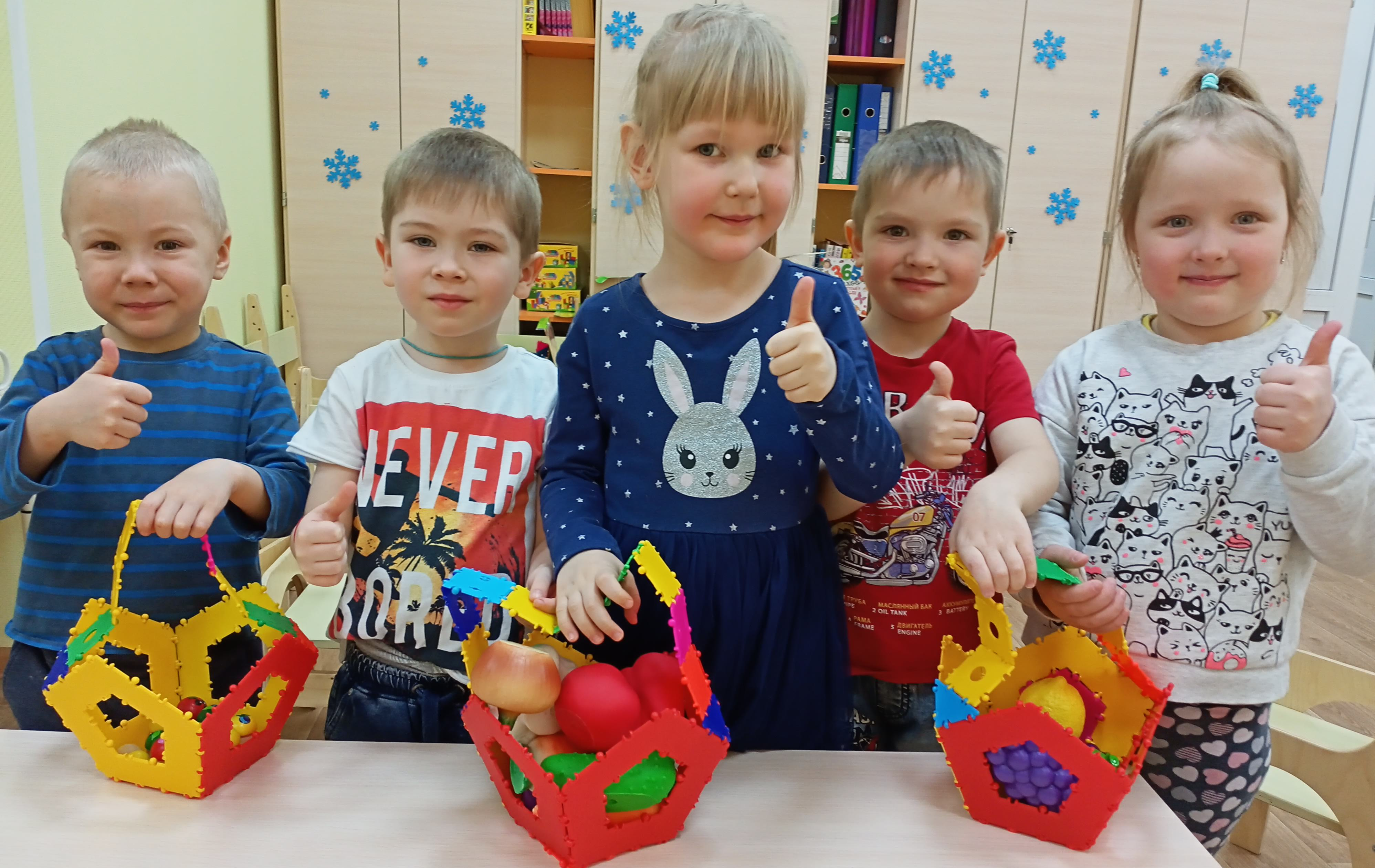 3 ребПтичкиПтички улетают,Дети пробегают по сцене с птичками, издают звуки пения птиц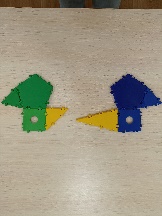 4 ребЗмейкиЗмейки засыпают,Говорим как змеи с-с-с-с-с-с,Шевелят змеек,Затем затихают.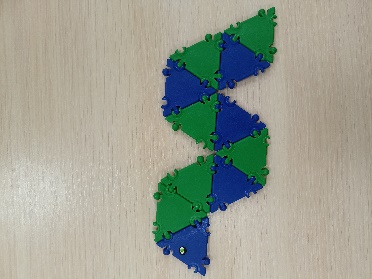 АвторИ даже серый ЗайкаГотовится к зиме.Выбегает зайка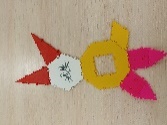 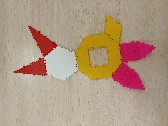 ДомДом себе построил,Ветки заготовил,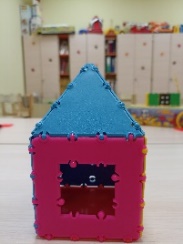 Заяц  И стал менять я шубкуНа белый, белый цвет.снежинки Белый снег сияет,Будто бы сверкает-Это значит скоро,Скоро Новый Год.Танец со снежинками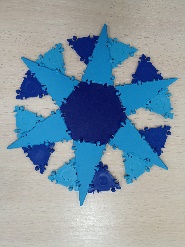 Автор Позвал наш Зайка Мышку,Мышку-шалунишку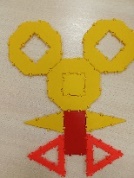 Мышка и Заяц хоромВедь вместе веселее Новый Год встречать!Мышка и заяц обнимаютсяЁлка Принесли из леса ёлку,Вместе стали наряжать.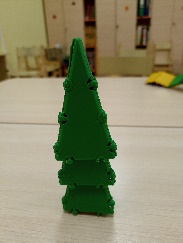 хоромС новым Годом! С Новым Годом!С Новым счастьем и добром!снежинкиЗима в разгаре самом,
На улице морозы,Снежинки летают, сильно размахивая снежинками в рукахАвтор А мышка с белым Зайцем
Хлопочут день за днём.5,6,7 ребКровати, стол и стулья
От пыли протирают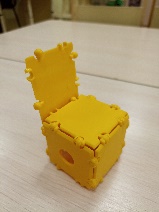 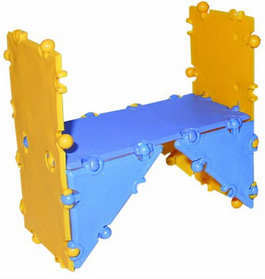 8 ребИ вещи собирают,
В большой высокий шкаф.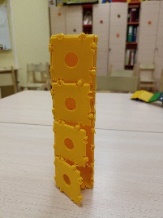 Автор А вот февральским утром
Подходит к зайцу Мышка
Тихонько пропищаламышкаС днём защииитника!мышкаИ ставит перед Зайцем
Огромную корзину
Полезнейшей морковизаяц---Спасибо, от души!снежинкиЗима уже уходитСнежинки убегают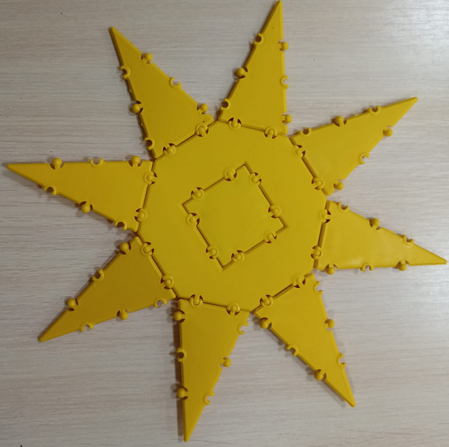 солнышкоИ солнце лучше греетПоявляется солнышко, кружитсяцветочкиВ лесу весеннем нашем
Цветочки расцвели.Выбегают цветочки,Кружат из на полу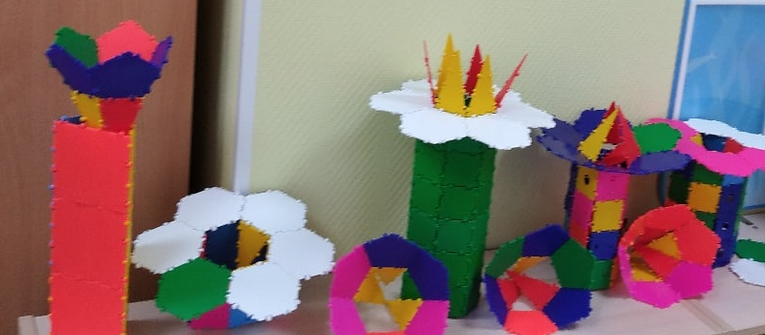 мышкаТеперь у мышки праздник-
День 8 мартацветыВ подарок получает
Любимые цветыЗайчик дарит цветочкиОднажды, на рассвете
Решили наши звери
Что надо бы им срочно
Планеты -космос? посмотреть.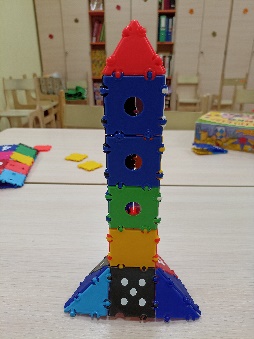 Ракета Построили ракетуРакета С собой запасы взялиРакета И быстро улетели
Ну прямо на Луну!Автор Вы не волнуйтесь, дети
Они ещё вернутся
Ведь в космосе далёком
Всё нужно посмотреть!Все актёры выходят, кланяются.Зрители хлопают.Ноябрь Ноябрь Ноябрь Лесные звериПлоскостная конструкция по схемеПрезентация «Лесные звери»- Чтение по темеЗаучивание пальчиковой гимнастики:Зайка – ушки на макушке –     (Руки у висков, указательные и средние пальцы выпрямлены – «ушки».)Скачет, скачет по опушке. (Руки щепотью вниз у груди – скачет».)Шёл за ним колючий ёжик,    (Переплели пальцы и пошевелили.)Шёл по травке без дорожек,А за ёжиком – краса –  (Плавные движения руками перед собой.)Рыжехвостая лиса.Продуктивная деятельность  Плоскостная конструкция по схеме «Зайчик» Сюжетно-ролевая игра, обыгрывание построекКлуб выходного дня:  Экскурсия «Зоологический музей»Консультация «Виды конструирования»Выставка ТИКО-конструкцийЗ И М АЗ И М АЗ И М АДекабрь Декабрь Декабрь Мышонок.  Плоскостная конструкция из 6 деталейНовый год. Объёмная конструкция из трёх деталей «Ёлочка»Презентация «Сказка Теремок»Подвижные игры «Я красивый рыжий кот…»«Мыши водят хоровод…»ТИКО-театрализация сказки «Теремок»Новогодний досуг с ТИКОшей (мастер-класс Новогодние украшения из ТИКО)Выставка ТИКО-конструкцийЯнварь Январь Январь Игрушечная мебель. Объёмные модели.Презентация «Мебель»Игра «Доскажи словечко» Если ты захочешь спать,В спальне ждет тебя (кровать) Дидактические игры (лото)Продуктивная деятельность: постройки по образцуСюжетно-ролевая игра, обыгрывание построекПальчиковая гимнастика «Много мебели в квартиреКлуб выходного дня: спектакль "Приключения Незнайки"Консультация «Как учить стихи с малышами»Конкурс чтецов стихотворений Агнии Барто  из цикла «Игрушки»Выставка ТИКО-конструкцийФевраль Февраль Февраль 23 февраляОбъёмная конструкция «Танк»Презентация «Военная техника»Дидактические игрыБеседа «23 февраля»Подвижная играРазучивание пальчиковой гимнастики: Вот верхом сидят, Русские богатыри. Совместная продуктивная деятельность: конструирование «Танк» по образцуКлуб выходного дня: спектакль: День рождения кота Леопольда.Досуг с папами «23 февраля»В Е С Н АВ Е С Н АВ Е С Н АМарт Март Март Цветы Самостоятельная объёмная конструкция Презентации «Цветы» «ТИКО-цветы»- Беседа «День 8 марта».Чтение стихов о маме, бабушкеРазучивание пальчиковой гимнастики «Первоцветы»Только-только на землеСлед растаял снежный,(Руки ладонями вниз разводим в стороны)А уже кивает мнеПервый листик нежный.(Сгибаем-разгибаем ладони)Экспериментирование: посадка рассадыПродуктивная деятельность: самостоятельная объёмная конструкция «Цветок для мамы»Экскурсия в Ботанический садВыставка ТИКО-конструкцийКонсультация «Малыш  в музее»Апрель Апрель Апрель День КосмонавтикиСамостоятельная объёмная конструкцияПрезентация «День космонавтики», «ТИКО-космос» Дидактические игрыПодвижная игра «Космодром»Продуктивная деятельность: самостоятельная объёмная конструкция «Ракета»Выставка ракетСпортивный досуг «Юные космонавты»Май Май Май Объёмная конструкция: Корзинка для фруктов-овощейПрезентация «Фрукты-овощи-ягоды»Дидактические игрыПодвижные игрыЭкспериментирование с овощамиОбъёмная конструкция по схеме: Корзинка для фруктов-овощейВидео-презентация: «Итоги года»Родительский клуб «ТИКО-фантазёры»Клуб выходного дня: спектакль «Бармалей»Консультация для родителей «Как играть с ребенком дома, используя разные виды конструирования»